ПРАВИТЕЛЬСТВО АСТРАХАНСКОЙ ОБЛАСТИПОСТАНОВЛЕНИЕот 19 мая 2023 г. N 271-ПО РАСПРЕДЕЛЕНИИ В 2023 ГОДУ СУБСИДИИИЗ БЮДЖЕТА АСТРАХАНСКОЙ ОБЛАСТИ БЮДЖЕТАМ МУНИЦИПАЛЬНЫХОБРАЗОВАНИЙ АСТРАХАНСКОЙ ОБЛАСТИ НА СОФИНАНСИРОВАНИЕПРОЕКТОВ ИНИЦИАТИВНОГО БЮДЖЕТИРОВАНИЯ В АСТРАХАНСКОЙ ОБЛАСТИВ соответствии со статьей 139 Бюджетного кодекса Российской Федерации, Законом Астраханской области от 05.12.2005 N 74/2005-ОЗ "О межбюджетных отношениях в Астраханской области" Правительство Астраханской области постановляет:1. Утвердить прилагаемое распределение в 2023 году субсидии из бюджета Астраханской области бюджетам муниципальных образований Астраханской области на софинансирование проектов инициативного бюджетирования в Астраханской области.2. Постановление вступает в силу со дня его официального опубликования.Вице-губернатор - председатель ПравительстваАстраханской областиО.А.КНЯЗЕВУтвержденоПостановлением ПравительстваАстраханской областиот 19 мая 2023 г. N 271-ПРАСПРЕДЕЛЕНИЕВ 2023 ГОДУ СУБСИДИИ ИЗ БЮДЖЕТА АСТРАХАНСКОЙ ОБЛАСТИБЮДЖЕТАМ МУНИЦИПАЛЬНЫХ ОБРАЗОВАНИЙ АСТРАХАНСКОЙ ОБЛАСТИНА СОФИНАНСИРОВАНИЕ ПРОЕКТОВ ИНИЦИАТИВНОГО БЮДЖЕТИРОВАНИЯВ АСТРАХАНСКОЙ ОБЛАСТИтыс. рублей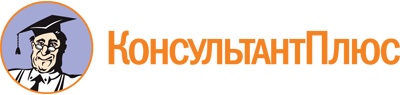 Постановление Правительства Астраханской области от 19.05.2023 N 271-П
"О распределении в 2023 году субсидии из бюджета Астраханской области бюджетам муниципальных образований Астраханской области на софинансирование проектов инициативного бюджетирования в Астраханской области"Документ предоставлен КонсультантПлюс

www.consultant.ru

Дата сохранения: 04.06.2023
 Наименование муниципального образования Астраханской областиВсегоНаименование главного распорядителя средств бюджета Астраханской областиНаименование главного распорядителя средств бюджета Астраханской областиНаименование главного распорядителя средств бюджета Астраханской областиНаименование муниципального образования Астраханской областиВсегоминистерство транспорта и дорожной инфраструктуры Астраханской областиминистерство строительства и жилищно-коммунального хозяйства Астраханской областиминистерство физической культуры и спорта Астраханской областиМуниципальное образование "Городской округ город Астрахань"5539,635539,63Муниципальное образование "Ахтубинский муниципальный район Астраханской области"2587,892587,89Муниципальное образование "Енотаевский муниципальный район Астраханской области"6199,286199,28Муниципальное образование "Камызякский муниципальный район Астраханской области"6639,07891,075748,00Муниципальное образование "Красноярский муниципальный район Астраханской области"3248,853248,85Муниципальное образование "Приволжский муниципальный район Астраханской области"17781,5110382,827398,69Муниципальное образование "Харабалинский муниципальный район Астраханской области"1767,291767,29Всего:43763,521767,2928849,5413146,69